   “Queridos niños y niñas, les damos la bienvenida a una nueva semana”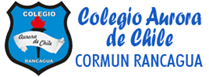                                                            Los invitamos a realizar la siguiente actividad.“Queridos niños y niñas, les damos la bienvenida a una nueva semana”                                                           Los invitamos a realizar las siguientes actividades.Guía Cuadernillo Pac 1 MatemáticasKínder A y B (semana 10) Guía Cuadernillo Pac 1 MatemáticasKínder A y B (semana 10) Guía Cuadernillo Pac 1 MatemáticasKínder A y B (semana 10) Guía Cuadernillo Pac 1 MatemáticasKínder A y B (semana 10) Guía Cuadernillo Pac 1 MatemáticasKínder A y B (semana 10) Nombre Alumno: Nombre Alumno: Nombre Alumno: Nombre Alumno: Nombre Alumno: Fecha: Lunes 8 de junio del 2020Fecha: Lunes 8 de junio del 2020Fecha: Lunes 8 de junio del 2020Fecha: Lunes 8 de junio del 2020Fecha: Lunes 8 de junio del 2020Educadoras: Gissela Robledo (Kínder A), Claudia Duarte (Kínder B)Educadoras: Gissela Robledo (Kínder A), Claudia Duarte (Kínder B)Educadoras: Gissela Robledo (Kínder A), Claudia Duarte (Kínder B)Educadoras: Gissela Robledo (Kínder A), Claudia Duarte (Kínder B)Educadoras: Gissela Robledo (Kínder A), Claudia Duarte (Kínder B)NúcleoPensamiento MatemáticoPensamiento MatemáticoPensamiento MatemáticoPensamiento MatemáticoObjetivo de Aprendizaje4. Emplear cuantificadores tales como “más que” “menos que” “igual que” al comparar cantidades de objetos en situaciones cotidianas.4. Emplear cuantificadores tales como “más que” “menos que” “igual que” al comparar cantidades de objetos en situaciones cotidianas.4. Emplear cuantificadores tales como “más que” “menos que” “igual que” al comparar cantidades de objetos en situaciones cotidianas.4. Emplear cuantificadores tales como “más que” “menos que” “igual que” al comparar cantidades de objetos en situaciones cotidianas.HabilidadCuantificarCuantificarCuantificarCuantificarActividad / InstrucciónPinta el plato que tiene más huesos con tu color favorito. Pinta en cada recuadro el plato que tiene más cantidad de zanahorias. Pinta el plato que tiene más huesos con tu color favorito. Pinta en cada recuadro el plato que tiene más cantidad de zanahorias. Pinta el plato que tiene más huesos con tu color favorito. Pinta en cada recuadro el plato que tiene más cantidad de zanahorias. Pinta el plato que tiene más huesos con tu color favorito. Pinta en cada recuadro el plato que tiene más cantidad de zanahorias. Materiales Computador, celular, PPT de Cuantificadores, Monkey y sus plátanos, cuadernillo Pac de Matemáticas Actividad N.º 9 (página 4) Actividad N.º 19 (página 12) y lápices de colores.Computador, celular, PPT de Cuantificadores, Monkey y sus plátanos, cuadernillo Pac de Matemáticas Actividad N.º 9 (página 4) Actividad N.º 19 (página 12) y lápices de colores.Computador, celular, PPT de Cuantificadores, Monkey y sus plátanos, cuadernillo Pac de Matemáticas Actividad N.º 9 (página 4) Actividad N.º 19 (página 12) y lápices de colores.Computador, celular, PPT de Cuantificadores, Monkey y sus plátanos, cuadernillo Pac de Matemáticas Actividad N.º 9 (página 4) Actividad N.º 19 (página 12) y lápices de colores.ContenidosCuantificadores; “Más que” “Menos que”Cuantificadores; “Más que” “Menos que”Cuantificadores; “Más que” “Menos que”Cuantificadores; “Más que” “Menos que”RUTA DE APRENDIZAJEINICIODESARROLLOCIERRERUTA DE APRENDIZAJESe activan conocimientos previos preguntando ¿Qué son los cuantificadores? ¿para qué sirven? ¿cuándo lo podemos usar? Luego invite a su hijo(a) que vea el power point de los cuantificadores y mediante preguntas su hijo(a) responda lo solicitado por Educadora, el estudiante indicará la respuesta por Ejemplo ¿dónde hay más caramelos? Respuesta Nª 1 o Nº2(mostrando su dedito hacia arriba o hacia abajo.Felicitar trabajo realizado.Se les presenta un nuevo amigo e invita a observar al Monito Monkey Math con sus plátanos y se le explica el trabajo a realizar. Para ello se les muestra las figuras de plátanos con diversos números y se les pregunta ¿qué número es? ¿contemos cuantos plátanos hay? ¡¡Excelente!!Ahora voy a colocar en cada uno de los brazos de Monkey plátanos colgados y veremos donde hay más cantidad de plátanos observando los brazos del monito Monkey (que sube o baja) Luego responden preguntas ¿dónde hay más cantidad de plátanos? ¿dónde hay menos cantidad de plátanos?Felicitar por sus respuestas.Luego se invita a trabajar en cuadernillo y se le pide a su hijo(a) que busque la página 4.Aquí aparece Motitas, un perro muy goloso y regalón, que tiene mucha hambre y necesita ayuda para elegir el plato que tiene más huesos. Para ello, se le pide observar atentamente cada pareja de platos y pintar con su color favorito, aquel que tengas más huesos.Luego deberán buscar página 12. Aquí aparece Rabito, un conejo que disfruta comiendo muchas zanahorias, se les pide que observen los canastos e identifiquen cuál de ellos tiene más zanahorias y pinten con el color favorito.Finalmente pregúntele ¿que aprendimos hoy?¿qué fue lo más difícil de realizar en la actividad? ¿te gusto la actividad?¿por qué?Felicitar por el trabajo realizado.Guía Cuadernillo Pac 1 MatemáticasKínder A y B (semana 10) Guía Cuadernillo Pac 1 MatemáticasKínder A y B (semana 10) Guía Cuadernillo Pac 1 MatemáticasKínder A y B (semana 10) Guía Cuadernillo Pac 1 MatemáticasKínder A y B (semana 10) Nombre Alumno: Nombre Alumno: Nombre Alumno: Nombre Alumno: Fecha: Jueves 11 de junio del 2020Fecha: Jueves 11 de junio del 2020Fecha: Jueves 11 de junio del 2020Fecha: Jueves 11 de junio del 2020Educadoras: Gissela Robledo (Kínder A), Claudia Duarte (Kínder B)Educadoras: Gissela Robledo (Kínder A), Claudia Duarte (Kínder B)Educadoras: Gissela Robledo (Kínder A), Claudia Duarte (Kínder B)Educadoras: Gissela Robledo (Kínder A), Claudia Duarte (Kínder B)NúcleoPensamiento MatemáticoPensamiento MatemáticoPensamiento MatemáticoObjetivo de Aprendizaje1. Crear patrones sonoros, visuales, gestuales, corporales u otros, de dos o tres elementos.1. Crear patrones sonoros, visuales, gestuales, corporales u otros, de dos o tres elementos.1. Crear patrones sonoros, visuales, gestuales, corporales u otros, de dos o tres elementos.HabilidadCrear patrones.Crear patrones.Crear patrones.Actividad / InstrucciónDescubrir el patrón que está oculto en cada una de las secuencias. Marca con una X o encierra en un círculo el patrón que continúa en cada secuencia.Descubrir el patrón que está oculto en cada una de las secuencias. Marca con una X o encierra en un círculo el patrón que continúa en cada secuencia.Descubrir el patrón que está oculto en cada una de las secuencias. Marca con una X o encierra en un círculo el patrón que continúa en cada secuencia.Materiales Computador o celular, cuadernillo Pac Matemáticas Actividad N.º 10 página 5Computador o celular, cuadernillo Pac Matemáticas Actividad N.º 10 página 5Computador o celular, cuadernillo Pac Matemáticas Actividad N.º 10 página 5ContenidosSecuencias de patronesSecuencias de patronesSecuencias de patronesRUTA DE APRENDIZAJEINICIODESARROLLOCIERRERUTA DE APRENDIZAJENos saludamos todos y todas cantando canción de saludo, luego recordamos normas de convivencia.Se da a conocer objetivo de la clase y la Ruta de Aprendizaje. Se activan conocimientos previos preguntando ¿Recuerdan qué son los Patrones? ¿cuáles conoces? Se espera respuesta de los párvulos, pidiendo la palabra. Luego se les invita a ver un power point explicativo de las Secuencias de patrones y se dan diversos ejemplos de secuencias por forma, color, tamaño.Luego se les solicita a los parvulos ejecutar con su propio cuerpo algunas secuencias de patrones. Ejemplo usando el aplauso, aplauso  chasquido apretónEjemplo: aplauso ,me tapo la boca,manos en la cabeza y asi seguir con otros ejercicios usando nuestro cuerpo.Luego se solicita a algunos parvulos que realicen una secuencia simple.FelIcitar por trabajo desarrollado.Luego se invita a trabajar en cuadernillo y se le pide a su hijo(a) que busque la página 5.Hoy nos vamos a transformar en pequeños detectives y la misión es descubrir cuál es el patrón oculto en las secuencias que se presentan. Se les pide colocar su dedo índice en icono del sol e ir verbalizando cada uno de los elementos de la secuencia. luego responden a preguntas ¿qué elementos hay en esta secuencia? Si acá hay un niño de frente, ¿qué viene a continuación? Se les pide que realicen la actividad verbalizando cada uno. Se felicita por trabajo realizado y nos despedimos cantando canción de despedida. 